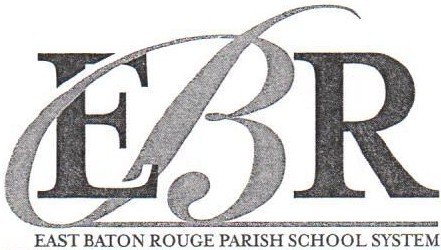 WARNING!!!To the Parent/Guardian of:	_,At Twin Oaks Elementary School, we are working diligently to ensure that each child is successful and receives the best educational experience. One of the fundamental principles of that success is providing a safe and orderly environment conducive to learning, which also includes the school bus.Your child was referred to the Discipline Office on ______________    for displaying inappropriatebehaviors on the bus. The school will take the necessary steps to re-teach our Bus expectations                                                                                   with the hopes that the students will understand and respect bus safety procedures.In the meantime, let this notice serve as an official warning that if this behavior continues, a mandatory parent conference is necessary before the student can begin riding the bus again.Your Partner in Education,T. Junda, PrincipalConsequences for Inappropriate BehaviorStudents may be subject to the following consequences for minor offenses:First Offense:A conference will be held with the studentParent/guardian will be notifiedWarning citation will be issuedSecond Offense1.    Conference with student and parentThird OffenseWitten notification to parent/guardianStudent will be denied bus transportation for 3-5 daysFourth OffensePermanent suspension for the school year from all bus transportation will be enforced after notifying parent/guardian.Note: Major offenses will result in more severe punishment, such as suspension/expulsion from school. Any misbehavior on the bus, walking to or from the bus stop, or going to or returning from school may result in temporary or permanent loss of bus riding privileges. In this case, transportation to and from school becomes the responsibility of the parent/guardian.A SACS/CASI ACCREDITED SCHOOL DISTRICT	AN EQUAL OPPORTUNITY EMPLOYER